 Antwerpen-Linkeroever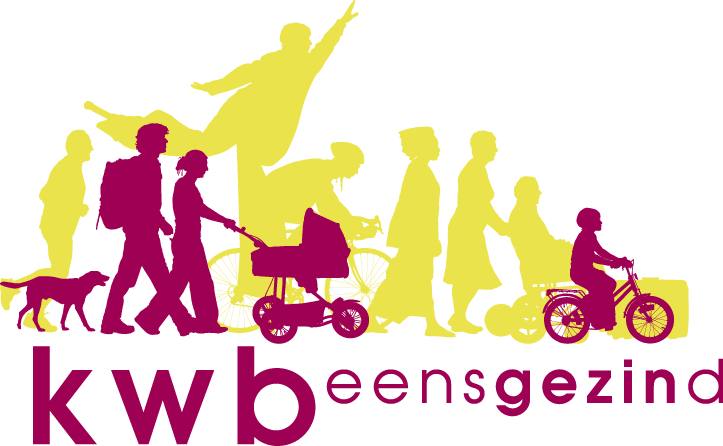 65 JAAR KWB LINKEROEVER15 JAAR KWB BIERPROEVERSDIT MOET GEVIERD WORDEN!!!In 1956 werd er op Linkeroever een KWB-afdeling opgericht. Dat is 66 jaar geleden. Normaal gezien zouden we het 65-jarig bestaan gevierd hebben in 2021. Door de vele Corona-maatregelen is dat niet kunnen gebeuren. Daarom vieren we nu in 2022 “65 + 1”-jaar. Gedurende die 65 +1 jaren is er op Linkeroever gevoetbald, gefietst, gekookt, gereisd, gejogd, bals georganiseerd, worstenbroodavonden gehouden en naar moppen geluisterd en jaarlijks een kerststal opgericht. Recenter zijn er activiteiten bijgekomen zoals beleggen en bierproeven. Wat dit laatste betreft, de bierproevers kwamen 15 jaar geleden voor de eerste keer samen onder de kundige leiding van Eric Wtterwulghe. Ook die 15 jaar verdiend een feest.Wat gaat er gebeuren?We organiseren op zaterdag 2 juli in het St-AnnekeCentrum een grootse BARBECUE. We spreken af in het SAC om 16.00 uur. Bij goed weer hopen we deze te kunnen organiseren op de speelplaats achter het gebouw. Mocht het regenen, dan heeft alles plaats in de grote zaal van het SAC.Kostprijs bedraagt 40,00 €. Inschrijven is verplicht (kwestie te weten met hoeveel personen we zijn) en het bedrag kan overgeschreven worden op rekening met IBAN-nummer BE27 7895 0704 3973 op naam van KWB O.L.Vrouw Ter Schelde, Jan Van Brabantlaan 1 – 2050 Antwerpen met als mededeling ‘BBQ KWB + naam en het aantal personen’. Je bevestigt je komst best via mail luc.grge@gmail.com , met het aantal personen. Inschrijving is definitief na ontvangst van het verschuldigde bedrag.Wat krijgen jullie voor deze 40,00 € nu voorgeschoteld?Aperitief (Cava, witte, rosé, rode wijn, fruitsap)meteen toastje forelmousse, een wrap met gerookte zalm en kruidenkaas, een dadeltje met spek en geitenkaas, een scampi op mangosalsaVervolgenseen BBQ-buffet met-filet pur (met 2 warme sauzen)-gemarineerde kipfilet-diverse worstjes (merguez en gewone chipolata)met daarbij een ruim groentenbuffet, aardappelsla en pastasalade,diverse koude sausjes en broodWe eindigen met vers ambachtelijk vanille-ijs met aardbeien als dessertEr is ook de mogelijkheid om vegetarisch te eten, wel uitdrukkelijk laten weten. Dranken bij de BBQ zijn en dessert of achteraf zijn aan de gangbare prijzen van het SAC.Fietsen met KWBVanaf nu spreken we elke donderdagavond af om 19.00 uur aan de bank aan de scoutslokalen op de Gloriantlaan. Schrijf dit zeker in jullie agenda.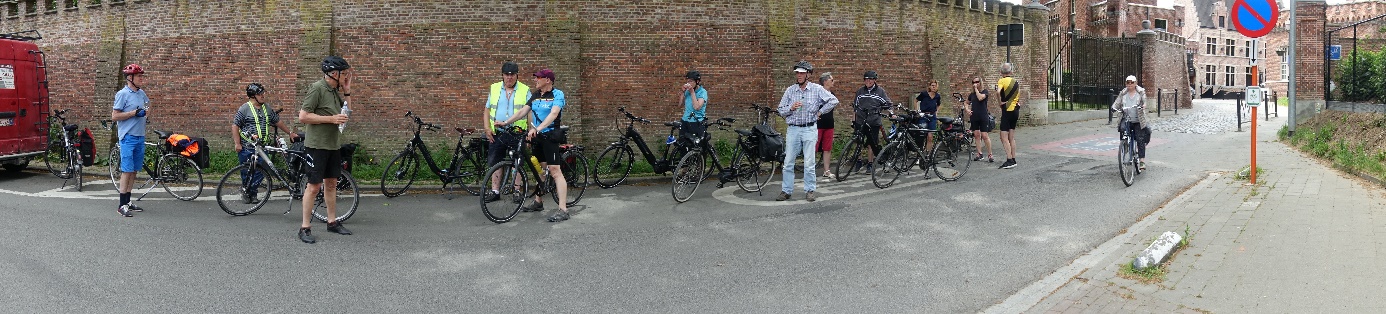 Bierproeversavond in CCTS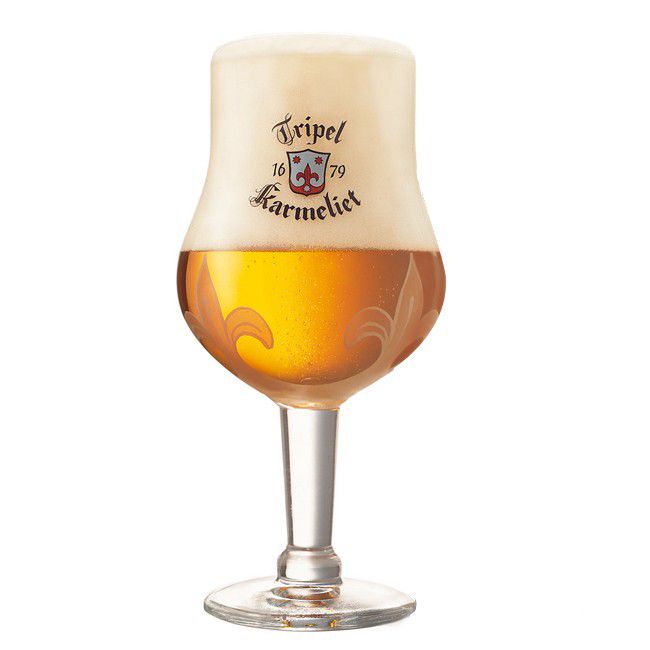 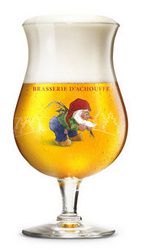 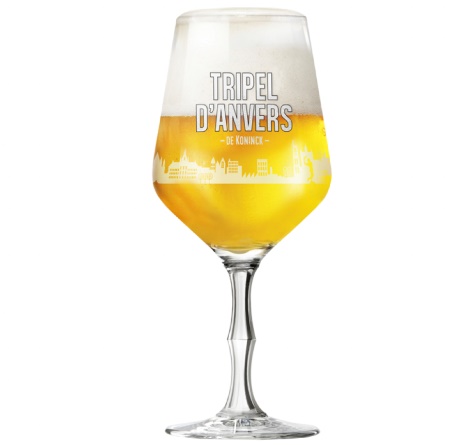 Woensdag 22 juni 2022 is het opnieuw bierproeversavond om 20.00 uur en dit in zaal Belvedere van het St-AnnekeCentrum. Dit zal de volgende twee jaren onze vaste stek worden gedurende de werken op de site van het Cultureel Centrum. Voor de eerste keer hier gaan we geen speciale bieren in huis halen en zullen we genieten van tapbieren als daar zijn Karmeliet, Chouffe, Triple d’Anvers. Daarnaast zijn nog andere lekkernijen te nuttigen als trappist van Westmalle, Duvel en Malheur van 10°. Iedereen welkom.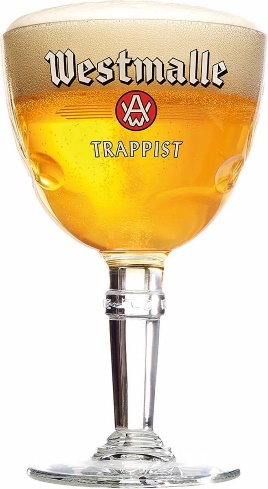 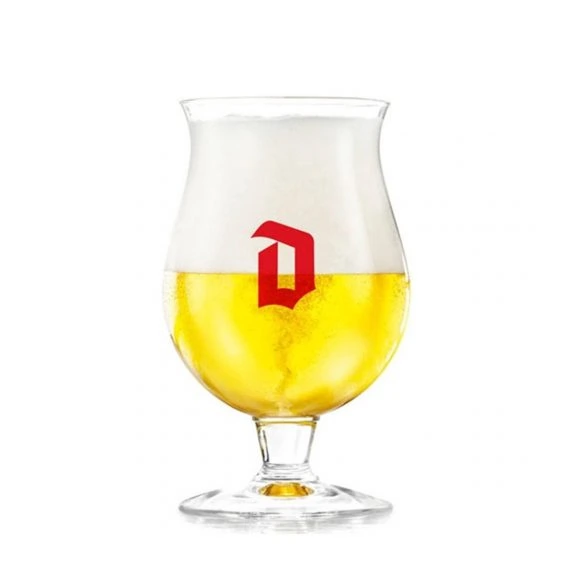 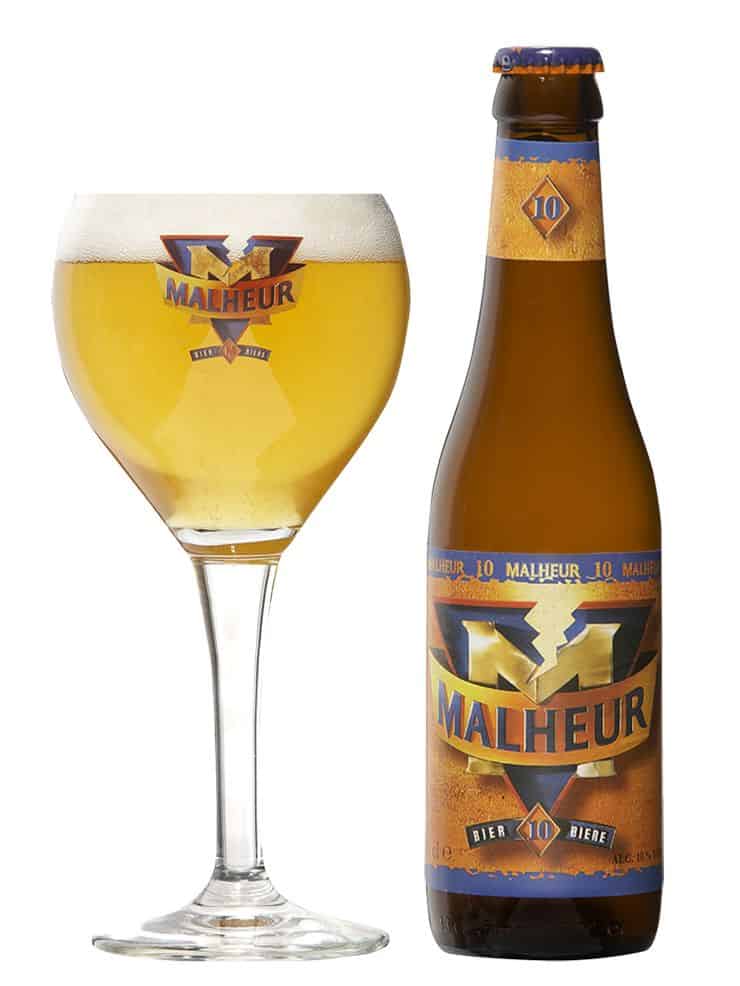 Kookavond KWB-KookploegOp Maandag 27 juni vanaf 18.00 uur is het opnieuw kookavond voor  de kookploeg van KWB. De kookploegleden zien elkaar terug in het SAC.Jef Somers is chefkok.KWB-BeleggersDe Beleggers zullen op woensdag 29 juni  in het SAC terug bij elkaar komen om 20.00 uur in zaal Belvedere nadenken over een nieuwe strategie voor de club.Wat heeft er sinds de laatste nieuwsbrief plaatsgevonden?Uiteraard heeft de bierproefavond van 25 mei plaats gehad.Onze kronijkschrijver Roberto heeft hier verslag over uitgebracht:15  Jaar BIER PROEVENGeloof het of nietHet is hoe je het bezietMaar na 15 jaarKrijgen we alle biertjes noch niet bij elkaar15 jaar geleden zijn Erik en Diane er mee gestartOm onze Belgen te leren proeven van elk biertje apartNu moesten we het centrum verlaten en vierenDus doen we dat met snacks en bierenBlijkt dat ze speciaal zijn gereden naar GoudaBij Kees de kaasboer in GoudaZalm is er gevangen in een Schotse beek op wilde wijzeEn zalmsla is gemaakt door enkele wijzenEn er zijn nog meerder verhalenDie kan je via de foto van de mooi versierde tafel, er zo uithalen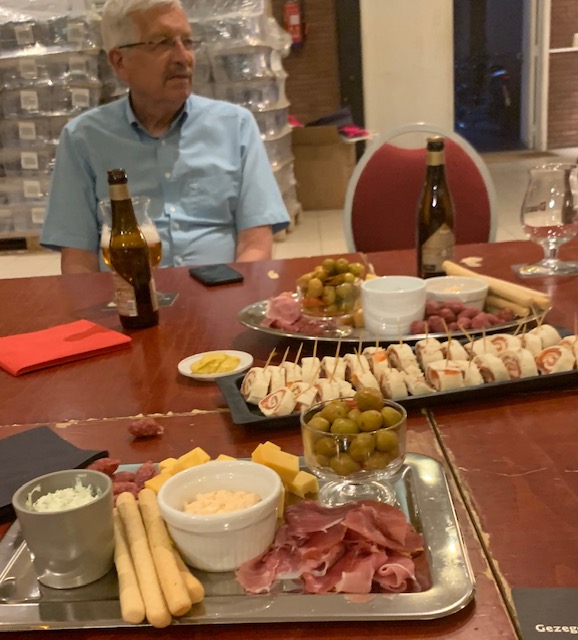 Met 13 waren we presentSommige begonnen al te zingen  En konden zich niet meer bewingenTelkens hij een flesje open deedSpoot het bier er uit, gelukkig niet heetEinde van 15 mooie jaren in het centrum, maar niet getreurdNu komt het SAC aan de beurtEn vaarwel, AdieuVieren we met een Paix DieuEn santéHopelijk gaan we nog lange meeZiehier de uitslag van de laatste bierpruvers in Ter ScheldeEr is ook eenmaal 12 punten gegeven dit kunnen wij niet toestaan en  is door de jury afgezwakt naar 10.de dubbelenOp 30 mei ll. heeft er in het SAC ook een kookavond van de KWB-kookploeg plaats gehad. De chefkoks van dienst serveerden het volgende menu:KnolseldersoepTijgergarnalen Zeewolf - kabeljauw - puree Ijstaart en aardbei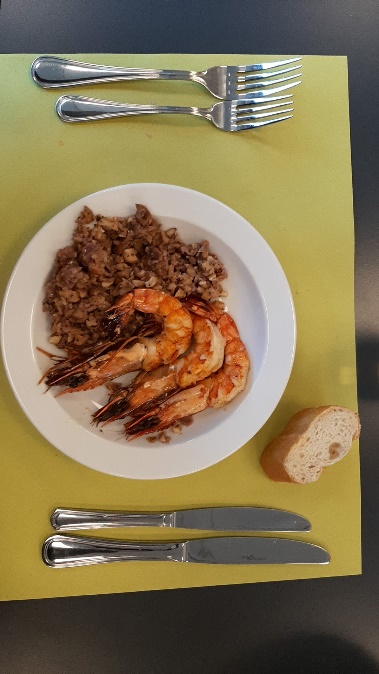 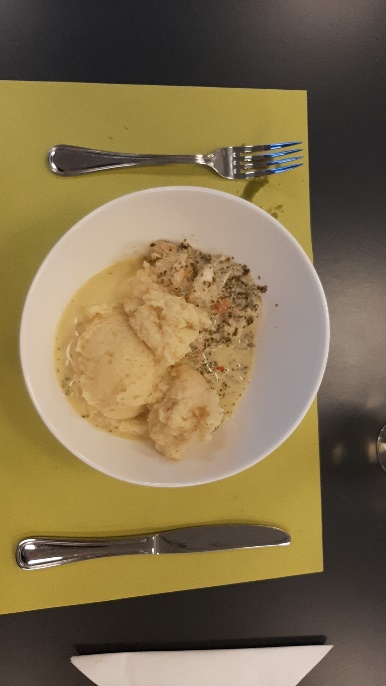 Fietsdagtocht naar SombekeOp donderdag 9 juni heeft de tweede fietsdagtocht van het seizoen plaats gehad. Meteen een klassierker: we reden naar het mooie Durmedorp Sombeke. Vertrekken deden we aan de voetgangerstunnel op Linkeroever om vervolgens via een koffiestop in Temse naar Sombeke te rijden, waar we onze boterhammekes opaten. In de namiddag reden we via de Mirabrug naar de oversteekplaats aan de Schelde, de 3 Goten. Met het veer vaarden we de Schelde over en langs de Schelde verder. Via Weert, Temse, Hingene reden we naar Wintam, waar we de sluis overreden naar het veerpont aan de Rupel richting Schelle. Hier lesten we onze dorst. Eindigen deden we in Hemiksem om de waterbus te nemen en aan te spoelen op St-Anneke. Afgelegde fietskilometers: 63 km.Onze kronijkschrijver Roberto was ook van de partij. Zijn verslag kan je hier lezen en werd verrijkt door foto’s geleverd door Dirk en Marcel, waarvoor dank:Woensdag was een natte dagDus op DonderdagGeloof het of niet hoe de geschiedenis zich herhaaldHet wordt wel anders vertaaldVroeger waren er de 12 apostelen op wegNu waren er 12 fietsers onderwegMaar ééntje had wel even pechAan één van de eerste kruispuntenBegon hij te stuntenBelande op de knieT’is of ik het zelf nog zieOf was hij aan het dromenVan mooie dingen die nog moesten komenWe zagen niet het verbandMaar de hulpposten waren er snel en het verband hield stand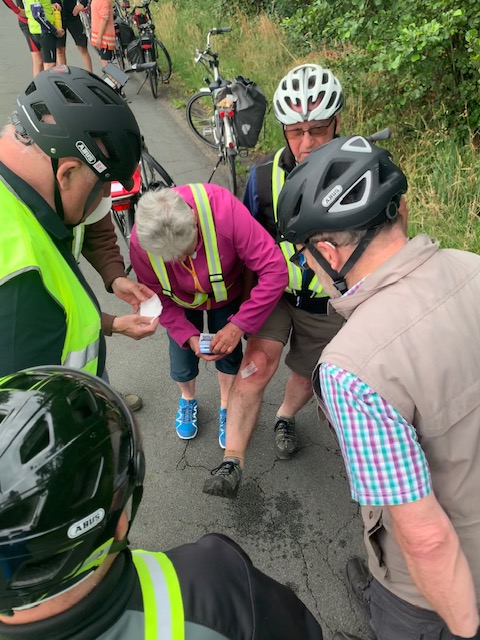 Éénmaal in Temse ,werd hij terug verzorgdWe waren echt bezorgdTaverne Kaai 22, dronken we een Koffie of theeMaar de prijs zat niet meeEn we mochten ons bokes er ook niet etenVolgende keer, niet vergetenWe reden door naar café de Moezen, met een groot plein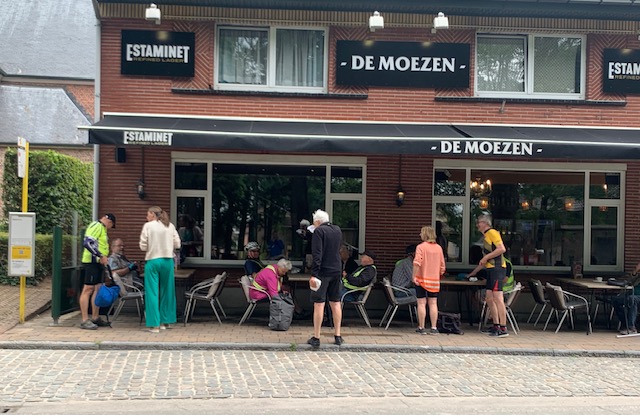 Maar daar mochten we niet zijnDan maar met een tas (+amaretto)Op het terrasBuikje gevuld reden we verder naar MirabrugÉénmaal deze achter de rugNaar de Drie Goten, over de Schelde met het veer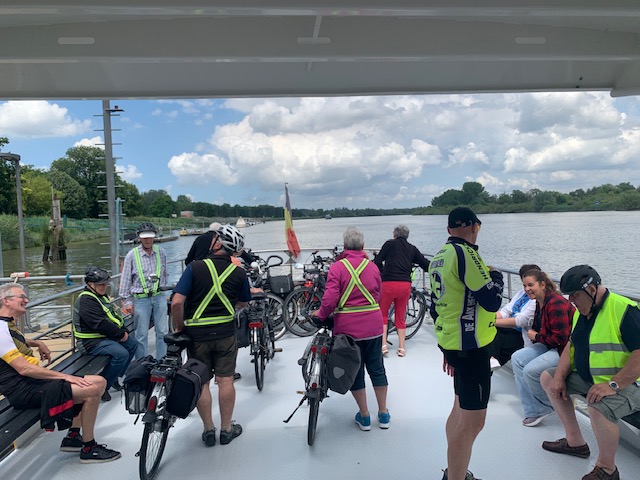 En wuiven, tot volgende keerDan richting Temse langs Hingene waar we de Rupel oversteken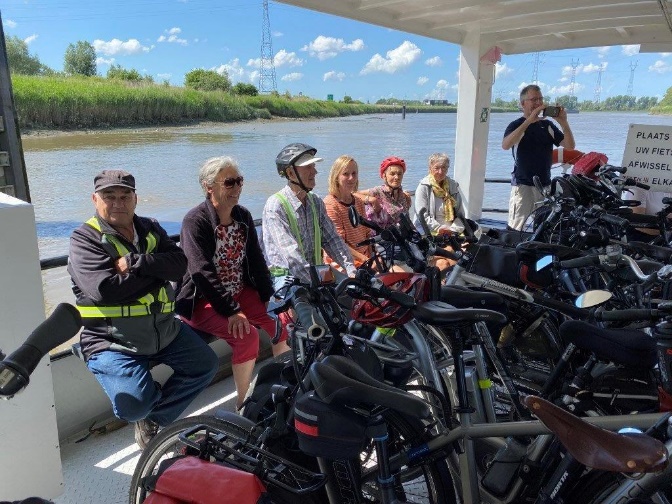 Dan hebben we goed gekekenOm een rustpauze in te lassenEn indien nodig te versassenOp de waterbus stond een “dame” voor ontvangst van het geldDie had je niet moeten overslaan of je was uitgeteldMogen we niet vergeten de hulpverleners te bedanken en de reisorganisatorRoberto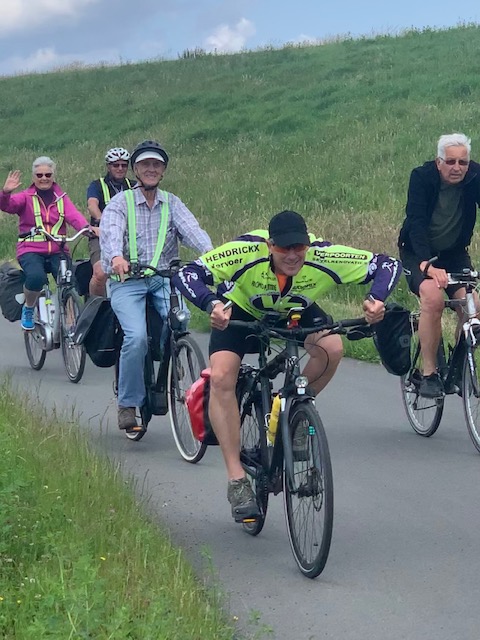 KWB-FietsersVanaf 28 april tot 8 september elke donderdagavond. Plaats van afspraak om 19.00 uur aan de bank bij de scouts-lokalen op de GloriantlaanKWB-BeleggersDe Beleggers zullen op maandag 23 mei in het SAC voor de eerste maal sinds de corona fysiek terug bij elkaar komen om 20.00 uur in zaal Belvedere en zich beraden over de toekomst.KWB-BierproeversZij komen terug bij elkaar de vierde woensdag van de maand. Afspraak nog steeds in het CCTS om 20u00. KWB-KookploegZij komen opnieuw samen, meestal de laatste maandag van de maand in het SAC. KWB-JoggersElke zondagmorgen aan de toegangspoort van het St-Annekebos om 10.30 uurKWB-ZaalvoetbalVrijdagavond om de twee weken in de sporthal van Linkeroever.Tongerlo Triple8,351979133089mei/22HaachtBush Triple8,37187,5121330910,5mei/22Dubuisson gedronkengedronkengedronken309296wanneer gedronkenwanneer gedronkenpunten gemiddeldepunten gemiddeldepunten gemiddelde7,5712,0alcohol maxalcohol maxaantal tripelsaantal tripelsaantal tripels714,4alcohol minalcohol min7,9alcohol gemiddeldealcohol gemiddeldeBUSH 10,5° blond7,548111110,5Dubuisson BUSH Triple8,37187,5121330910,5mei/22Dubuisson Tongerlo Triple8,351979133089mei/22HaachtTONGERLOO PRIOR BLOND7,8456659mei/09Haacht